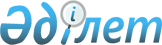 О внесении изменений и дополнений в решение Байзакского районного маслихата от 23 октября 2017 года № 19-12 "Об утверждении Правил оказания социальной помощи, установления размеров и определения перечня отдельных категорий нуждающихся граждан по Байзакскому району"
					
			Утративший силу
			
			
		
					Решение Байзакского районного маслихата Жамбылской области от 27 апреля 2020 года № 65-3. Зарегистрировано Департаментом юстиции Жамбылской области 29 апреля 2020 года № 4597. Утратило силу решением Байзакского районного маслихата Жамбылской области от 23 декабря 2020 года № 77-11
      Сноска. Утратило силу решением Байзакского районного маслихата Жамбылской области от 23.12.2020 № 77-11 (вводится в действие по истечении десяти календарных дней со дня его первого официального опубликования).
      В соответствии с Законом Республики Казахстан от 23 января 2001 года "О местном государственном управлении и самоуправлении в Республике Казахстан", постановлением Правительства Республики Казахстан от 21 мая 2013 года №504 "Об утверждении Типовых правил оказания социальной помощи, установления размеров и определения перечня отдельных категорий нуждающихся граждан" Байзакский районный маслихат РЕШИЛ:
      1. Внести в решение Байзакского районного маслихата от 23 октября 2017 года №19-12 "Об утверждении Правил оказания социальной помощи, установления размеров и определения перечня отдельных категорий нуждающихся граждан по Байзакскому району" (зарегистрировано в Реестре государственной регистрации нормативных правовых актов за №3572, опубликовано 17 ноября 2017 года в эталонном контрольном банке нормативных правовых актов Республики Казахстан в электронном виде) следующие изменения и дополнения:
      в Правилах оказания социальной помощи, установления размеров и определения перечня отдельных категорий нуждающихся граждан, утвержденных указанным решением:
      подпункт 1) пункта 5 дополнить абзацем 1.7. следующего содержания:
      1.7. К 75-летию 9 мая - День Победы дополнительно к единовременной социальной помощи к памятным датам и праздничным дням предоставить единовременную социальную помощь участникам и инвалидам Великой Отечественной войны в размере 700 000 (семьсот тысяч) тенге;
      военнослужащим, проходившим воинскую службу в Афганистане и военнослужащим, ставшим инвалидами вследствие ранения, контузии, увечья при прохождении воинской службы в Афганистане в 70 000 (семьдесят тысяч) тенге, семьям военнослужащих, погибших (пропавших без вести) или умерших вследствие ранения, контузии, увечья, заболевания, полученных в период боевых действий в Афганистане в размере 85 000 (восемьдесят пять тысяч) тенге, рабочим и служащим, направлявшимся на работу в Афганистан в период с 1 декабря 1979 года по декабрь 1989 года в размере 85 000 (восемьдесят пять тысяч) тенге.
      лицам, принимавшим участие в ликвидации последствий катастрофы на Чернобыльской атомной электростанции в 1986-1987 годах и ставшим инвалидами вследствие аварии на Чернобыльской атомной электростанции в размере 70 000 (семьдесят тысяч) тенге;
      участникам ликвидации последствий катастрофы на Чернобыльской атомной электростанции в 1988-1989 годах в размере 85 000 (восемьдесят пять тысяч).
      лицам, принимавшим участие в ликвидации последствий радиационных катастроф и аварий на объектах гражданского или военного назначения, а также участвовавшие непосредственно в ядерных испытаниях и учениях в размере 70 000 (семьдесят тысяч) тенге.
      в пункте 6:
      в подпункте 3):
      цифры "60" заменить цифрами "70";
      дополнить подпунктом 4) в пункте 6:
      периодическая (ежемесячно, в течение 12 месяцев) социальная помощь в размере 2 (двух) кратного прожиточного минимума утвержденным законом о республиканском бюджете на соответствующий финансовый год предоставляется несовершеннолетним больным детям, с инфекцией ВИЧ (вирус иммунодефицита человека) со среднедушевым доходом в размере не превышающего 5 (пяти) кратного прожиточного минимума. Социальная помощь назначается с месяца обращения, при предоставлении справки от организации здравохранения.
      в пункте 7:
      в подпункте 3):
      цифры "60" заменить цифрами "70";
      2. Контроль за исполнением настоящего решения возложить на постоянную комиссию Байзакского районного маслихата по вопросам территориального экономического развития, финансов, бюджета, административно территориальной структуре, защиты прав человека и рассмотрение проектов договоров, выкупов земельных участков.
      3. Настоящее решение вступает в силу со дня государственной регистрации в органах юстиции, вводится в действие по истечении десяти календарных дней со дня его первого официального опубликования.
					© 2012. РГП на ПХВ «Институт законодательства и правовой информации Республики Казахстан» Министерства юстиции Республики Казахстан
				
      Председатель сессий Байзакского 

      районного маслихата 

С. Молдабеков

      Секретарь Байзакского 

      районного маслихата 

Н. Тлепов
